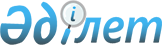 Об утверждении регламента государственной услуги "Прием документов для предоставления бесплатного подвоза к общеобразовательным организациям и обратно домой детям, проживающим в отдаленных сельских пунктах"
					
			Утративший силу
			
			
		
					Постановление Кызылординского областного акимата от 30 ноября 2012 года N 658. Зарегистрировано Департаментом юстиции Кызылординской области 11 января 2013 года за N 4397. Утратило силу постановлением Кызылординского областного акимата от 30 мая 2013 года N 150      Сноска. Утратило силу постановлением Кызылординского областного акимата от 30.05.2013 N 150.      Примечание РЦПИ.

      В тексте документа сохранена пунктуация и орфография оригинала.

      В соответствии с Законом Республики Казахстан от 27 ноября 2000 года "Об административных процедурах" и Законом Республики Казахстан от 23 января 2001 года "О местном государственном управлении и самоуправлении в Республике Казахстан" акимат Кызылординской области ПОСТАНОВЛЯЕТ:



      1. Утвердить прилагаемый регламент государственной услуги "Прием документов для предоставления бесплатного подвоза к общеобразовательным организациям и обратно домой детям, проживающим в отдаленных сельских пунктах".



      2. Признать утратившим силу постановление акимата Кызылординской области от 23 декабря 2011 года N 250 "Об утверждении регламента государственной услуги "Обеспечение бесплатного подвоза обучающихся и воспитанников к общеобразовательной организации образования и обратно домой" (зарегистрировано в Реестре государственной регистрации нормативных правовых актов за N 4290, опубликован в номерах газет "Сыр бойы" от 31 декабря 2011 года N 243-244, от 2 февраля 2012 года N 19 и "Кызылординские вести" от 31 декабря 2011 года N 213-214, от 31 января 2012 года N 16).



      2. Контроль за исполнением настоящего постановления возложить на заместителя акима Кызылординской области Нуртаева Р.



      3. Настоящее постановление вводится в действие по истечении десяти календарных дней после дня его первого официального опубликования.      Аким Кызылординской области                  Б. Куандыков      Утвержден

      постановлением акимата Кызылординской области

      от "30" ноября 2012 года N 658      Утвержден

      постановлением акимата Кызылординской области

      от " 23" декабря 2011 года N 250        

Регламент государственной услуги "Прием документов для предоставления бесплатного подвоза к общеобразовательным организациям и обратно домой детям, проживающим в отдаленных сельских пунктах"        

1. Основные понятия

      1. В настоящем регламенте государственной услуги "Прием документов для предоставления бесплатного подвоза к общеобразовательным организациям и обратно домой детям, проживающим в отдаленных сельских пунктах" (далее – Регламент) используются следующие понятия:

      1) получатель государственной услуги – физическое лицо (далее – получатель);

      2) исполнитель – специалист аппарат акима поселка, аула (села), аульного (сельского) округа, в обязанности которого входит оформление документов по приему документов для предоставления бесплатного подвоза к общеобразовательным организациям и обратно домой детям, проживающим в отдаленных сельских пунктах;

      3) уполномоченный орган – аппарат акима поселка, аула (села), аульного (сельского) округа.        

2. Общие положения

      2. Настоящий Регламент разработан в соответствии со статьей 9-1 Закона Республики Казахстан от 27 ноября 2000 года "Об административных процедурах" и стандартом государственной услуги "Прием документов для предоставления бесплатного подвоза к общеобразовательным организациям и обратно домой детям, проживающим в отдаленных сельских пунктах" (далее – стандарт), утвержденным постановлением Правительства Республики Казахстан от 31 августа 2012 года N 1119 "Об утверждении стандартов государственных услуг, оказываемых Министерством образования и науки Республики Казахстан, местными исполнительными органами в сфере образования и науки".



      3. Государственная услуга предоставляется уполномоченным органом согласно пункту 1 стандарта.



      4. Форма оказываемой государственной услуги: не автоматизированная.



      5. Государственная услуга оказывается в соответствии с пунктом 5 статьи 6 Закона Республики Казахстан от 27 июля 2007 года "Об образовании" и подпунктом 2) пункта 2 постановления Правительства Республики Казахстан от 21 декабря 2007 года N 1256 "Об утверждении гарантированного государственного норматива сети организаций образования".



      6. Результатом завершения оказываемой государственной услуги являются выдача справки об обеспечении бесплатным подвозом к общеобразовательной организации образования и обратно домой на бумажном носителе (далее – справка) согласно приложению 2 к стандарту, либо мотивированный ответ об отказе в предоставлении услуги (далее – отказ).



      7. Государственная услуга оказывается бесплатно.        

3. Требования к порядку оказания государственной услуги

      8. Информацию по вопросам и о ходе оказания государственной услуги можно получить в уполномоченном органе, адреса которых указаны в приложении 1 стандарту, а также на официальном портале акимата Кызылординской области www.e-kyzylorda.gov.kz, интернет-ресурсах акиматов районов и города Кызылорды.



      9. Сроки оказания государственной услуги предусмотрены пунктом 7 и 9 стандарта.



      10. Основание для отказа в предоставлении государственной услуги приведено в пункте 16 стандарта.



      11. Этапы оказания государственной услуги с момента предоставления документов получателем для получения государственной услуги и до момента выдачи результата государственной услуги:

      1) получатель предоставляет документы в уполномоченный орган;

      2) сотрудник канцелярии уполномоченного органа регистрирует документы и выдает расписку, предоставляет документы руководителю уполномоченного органа;

      3) руководитель уполномоченного органа рассматривает документы и определяет исполнителя;

      4) исполнитель уполномоченного органа рассматривает документы, подготавливает и предоставляет справку либо отказ руководителю уполномоченного органа;

      6) руководитель уполномоченного органа подписывает и направляет справку либо отказ исполнителю;

      7) исполнитель регистрирует и выдает справку либо отказ получателю или его представителю.        

4. Описание порядка действий (взаимодействий) в процессе оказания государственной услуги

      12. Получатель предоставляет в уполномоченный орган документы, предусмотренные пунктом 11 стандарта.



      13. При сдаче всех необходимых документов для получения государственной услуги получателю выдается расписка в получении необходимых документов, с указанием номера и даты приема заявления, фамилии, имени, отчества специалиста, выдавшего расписку, с указанием даты и получения государственной услуги.



      14. В процессе оказания государственной услуги участвуют следующие структурно-функциональные единицы (далее - СФЕ):

      1) сотрудник канцелярии уполномоченного органа;

      2) руководитель уполномоченного органа;

      3) исполнитель.



      15. Текстовое табличное описание последовательности и взаимодействие административных действий (процедур) СФЕ приведено в приложении 1 к Регламенту с указанием срока выполнения каждого административного действия (процедуры).



      16. Схема функционального взаимодействия приведена в приложении 2 к Регламенту и отражает взаимосвязь между логической последовательностью административных действий (процедур) в процессе оказания государственной услуги и СФЕ.        

5. Ответственность должностных лиц, оказывающих государственные услуги

      17. Ответственным лицом за оказание государственной услуги является руководитель уполномоченного органа (далее – должностное лицо).

      Должностное лицо несет ответственность за оказание государственной услуги в установленные сроки в соответствии с законодательством Республики Казахстан.



      18. Обжалование действий (бездействий) по вопросам оказания государственной услуги производится в соответствии с разделом 5 стандарта.      Приложение 1

      к регламенту государственной услуги

      "Прием документов для предоставления

      бесплатного подвоза к общеобразовательным

      организациям и обратно домой детям,

      проживающим в отдаленных сельских пунктах"       

Текстовое табличное описание последовательности и взаимодействие административных действий (процедур) СФЕ

      Таблица 1. Описание действий СФЕ

      Таблица 2. Варианты использования. Основной процесс 

      Таблица 3. Варианты использования. Альтернативный процесс      Приложение 2

      к регламенту государственной услуги

      "Прием документов для предоставления

      бесплатного подвоза к общеобразовательным

      организациям и обратно домой детям,

      проживающим в отдаленных сельских пунктах"        

Схема функционального взаимодействия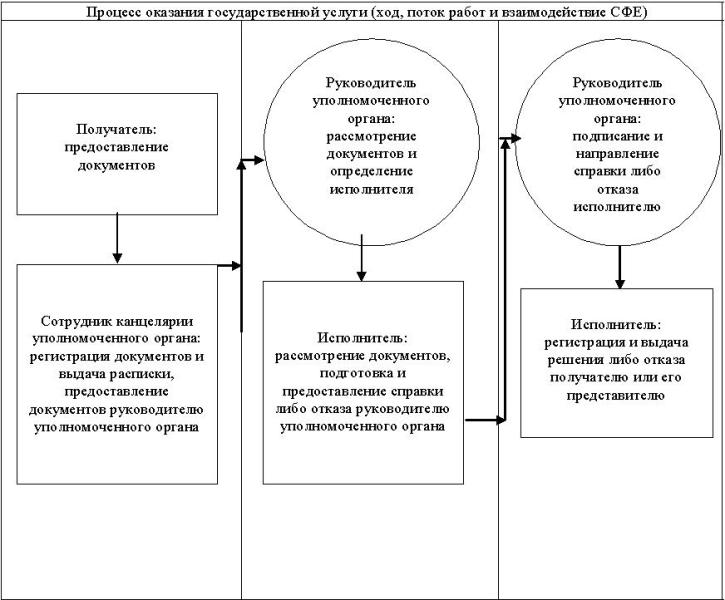 
					© 2012. РГП на ПХВ «Институт законодательства и правовой информации Республики Казахстан» Министерства юстиции Республики Казахстан
				Действия основного процесса (хода, потока работ)Действия основного процесса (хода, потока работ)Действия основного процесса (хода, потока работ)Действия основного процесса (хода, потока работ)Действия основного процесса (хода, потока работ)Действия основного процесса (хода, потока работ)Действия основного процесса (хода, потока работ)1N действий (хода,потока работ)123452Наименование СФЕСотрудник канцелярии уполномоченного органаРуководитель уполномоченного органаИсполнитель Руководитель уполномоченного органаИсполнитель3Наименованиедействий (процесса, процедуры, операции) и их описаниеРегистрация документов, выдача расписки Рассмотрение документовРассмотрение документов, подготовка справки либо отказаПодписание справки либо отказаРегистрация справки либо отказа4Форма завершения (данные, документ, организационно-распорядительное решение)Предоставление документов руководителю уполномоченного органаОпределение исполнителяПредоставление справки либо отказа руководителю уполномоченного органаНаправление справки либо отказа исполнителюВыдача справки либо отказа получателю или его представителю5Срок исполненияНе более 30 минутВ течение 1 рабочего дняВ течение 5 рабочих днейВ течение 5 рабочих днейНе более 30 минутОсновной процесс (ход, поток работ)Основной процесс (ход, поток работ)Основной процесс (ход, поток работ)Сотрудник канцелярии уполномоченного органаРуководитель уполномоченного органаИсполнитель1. Регистрация документов, выдача расписки 3. Рассмотрение документов и определение исполнителя4. Рассмотрение документов, подготовка и предоставление справки руководителю уполномоченного органа2. Предоставление документов руководителю уполномоченного органа5. Подписание и направление справки исполнителю 6. Регистрация и выдача справки получателю или его представителюАльтернативный процесс (ход, поток работ)Альтернативный процесс (ход, поток работ)Альтернативный процесс (ход, поток работ)Сотрудник канцелярии уполномоченного органаРуководитель уполномоченного органаИсполнитель1. Регистрация документов, выдача расписки 3. Рассмотрение документов и определение исполнителя4. Рассмотрение документов, подготовка и предоставление отказа руководителю уполномоченного органа2. Предоставление документов руководителю уполномоченного органа5. Подписание и направление отказа исполнителю6. Регистрация и выдача отказа получателю или его представителю